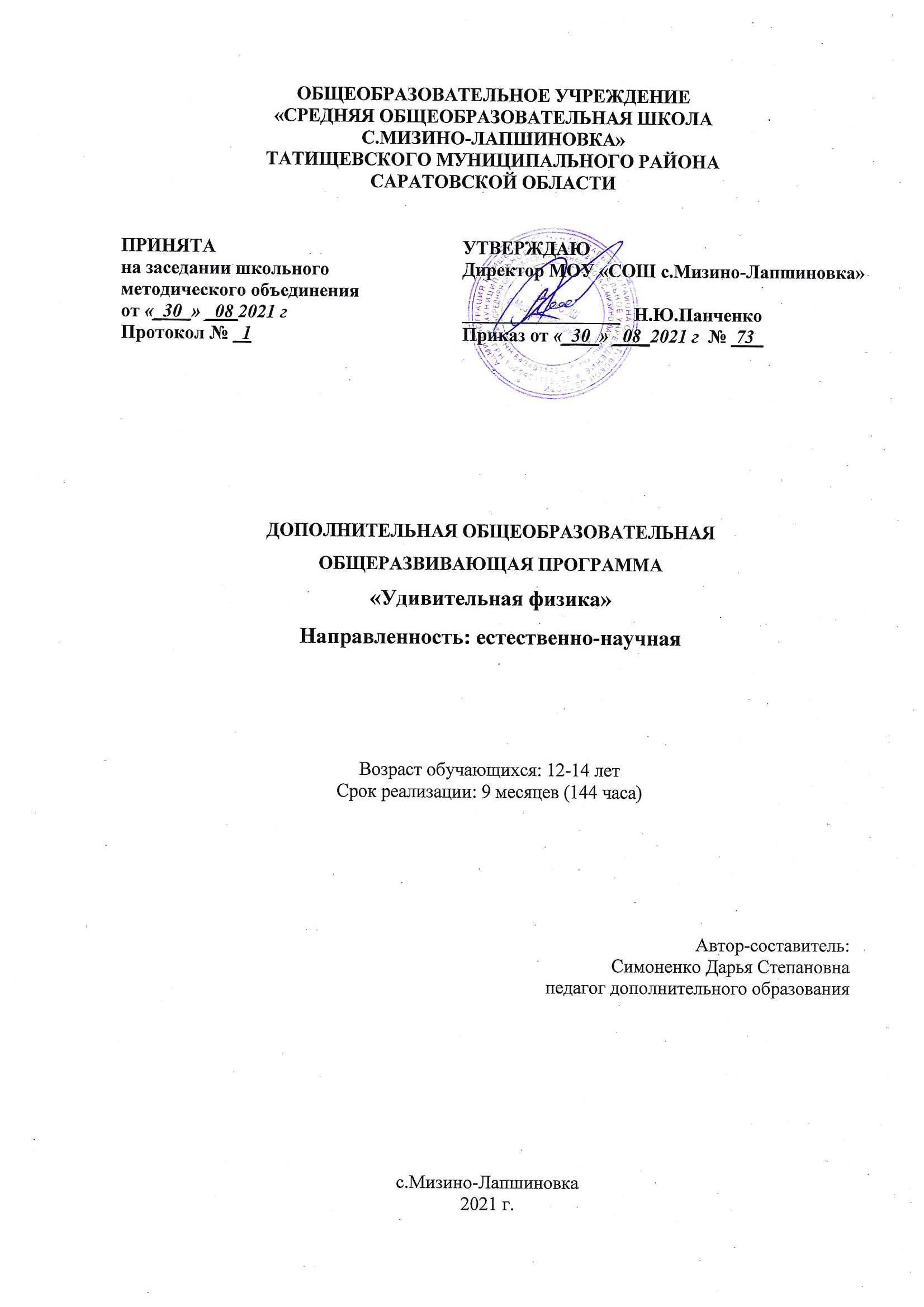 Пояснительная запискаФизика, как наука о наиболее общих законах природы, вносит существенный вклад в систему знаний об окружающем мире. Значение физики состоит в том, что она вооружает обучающегося научным методом познания, позволяющим получать объективные знания об окружающем мире. Направленность программыДополнительная общеобразовательная общеразвивающая программа «Удивительная физика» (далее Программа) имеет естественно-научную направленность. Разработана для обучающихся  12-14 лет.Актуальность программы обусловлена тем, что в настоящее время в обществе повышен интерес к естественным наукам. Физика - это основа технических наук. Знания по физике являются начальной базой для изучения специальных профессиональных дисциплин.Педагогическая целесообразность Программы состоит в том, что в процессе её реализации, обучающиеся овладевают теоретическими знаниями основных понятий и законов физики, умениями решать физические задачи разного уровня сложности, навыками проведения физических экспериментов и анализа их результатов.Отличительная особенность ПрограммыУчащиеся 7 класса приступают к изучению физики. Программа, в отличие от урочной деятельности, позволит провести большее количество экспериментов и практических работ. Изучению теории посвящено лишь 30% времени Программы, оставшееся время учащиеся окунутся в мир эксперимента.Цель и задачи ПрограммыЦель программы: приобретение знаний по физике с использованием различных источников информации и современных информационных технологий, развитие интеллектуальных и творческих способностей обучающихся, воспитание личности, готовой к решению задач, которые ставит научно-технический прогресс.Задачи ПрограммыОбучающие: - овладение методами и формирование умений решать физические и экспериментальные задачи, в том числе и повышенного уровня сложности на основе глубоких знаний математики и физических закономерностей; - расширение и углубление представлений о возможностях физического мировоззрения при описании явлений и процессов окружающего мира; - формирование умений представлять информацию в виде таблиц, графиков, схем, используя при этом компьютерные программы и средства сети Интернет; - формирование навыков публичного выступления.Развивающие: - формирование физического и математического мышления, направленного на анализ и описание природных процессов и явлений; - развитие способностей самостоятельно приобретать и применять знания, умения и навыки; - развитие способностей эффективной работы в условиях ограничений (время, отводимое на решение задач олимпиады, ресурсы лаборатории при выполнении эксперимента); - развитие умений эффективного использования физических законов в учебной и повседневной деятельности; - формирование способностей выдвигать и доказывать гипотезы экспериментальным путем, разрабатывать стратегию решения задач, прогнозировать результаты своей деятельности, анализировать и находить рациональные способы решения задачи путем детализации созданной математической и физической модели; - формирование навыка рефлексивной деятельности за счёт системной работы по поиску и устранению ошибок в решении задач, в том числе повышенного уровня сложности, а также по расчету погрешностей поставленного эксперимента.Воспитательные: - формирование способности к самоанализу и  мобильность, способность принимать самостоятельные решения; - формирование качеств мышления, необходимых для адаптации в современном информационном обществе; - воспитание убежденности в возможности познания законов природы и использования достижений физики на благо развития человеческой цивилизации; необходимости сотрудничества в процессе совместного выполнения задач, уважительного отношения к мнению оппонента при обсуждении проблем естественно-научного содержания; готовности к морально-этической оценке использования научных достижений, чувства ответственности за защиту окружающей среды; - развитие интереса к научно-исследовательской деятельности.Возрастная категория обучающихся по Программе от 12 до 14 лет. Срок реализации программы составляет 9 месяцев  (144 часа). Ожидаемые результаты и способы определения их результативностиОсновным результатом обучения является достижение высокой компетентности обучающихся в области физики и математики, необходимой для продолжения образования.В результате реализации Программы в части реализации развивающих задач, обучающиеся будут уметь: анализировать и описывать природные процессы и явления; самостоятельно приобретать и применять специальные знания; работать в условиях ограничений (время, ресурсы); выдвигать и доказывать гипотезы экспериментальным путём, разрабатывать стратегию решения задач, прогнозировать результаты своей деятельности, анализировать и находить рациональные способы решения задачи путем детализации, созданной математической и физической модели. Формы и режим занятийЗанятия по Программе проводятся 2 раза в неделю по 2 часа. Предельная наполняемость учебной группы составляет 15 человек. Такое количество детей является оптимальным для организации учебной деятельности.Занятия проводятся в группах с применением следующих форм организации обучения:по количеству обучающихся: групповая, в малых подгруппах;по дидактической цели: вводное занятие, лекционное занятие, практическое занятие, занятие по систематизации и обобщению знаний, комбинированные формы занятий.Занятия по Программе состоят из двух частей: теоретической и практической.СОДЕРЖАНИЕ ПРОГРАММЫУчебный планСодержание учебного плана.ВВЕДЕНИЕ (2 ч)Инструктаж по технике безопасности, введение в предметную область. Знакомство с кабинетом, с правилами поведения в кабинете. Организационные вопросы, знакомство с группой. Инструктаж при проведении лабораторных и экспериментальных работ. Цели и задачи курса «Увлекательная физика».ЛЮДИ НАУКИ (4 ч)Теория: Знакомство с физиками-соотечественниками, великими физиками. Нобелевские лауреаты.Практика: Поиск информации об ученых-физиках с мировой известностью и их открытиях. Создание презентации, картотеки ученых.ПЕРВОНАЧАЛЬНЫЕ СВЕДЕНИЯ О СТРОЕНИИ ВЕЩЕСТВА (10 ч)Теория: Знакомство с понятиями вещество, физическое тело, измерительный прибор, цена деления прибора, измерительная шкала. Практика: Определять цену деления прибора, размеры малых тел, размеры тел различной геометрии, изготовление мензурки.ТЕПЛОВЫЕ ЯВЛЕНИЯ (28 ч)Теория: Знакомство с понятиями температура, градус, ноль градусов, естественные и искусственные источники тепла, тепловое расширение тел, виды теплопередач, колориметр, плавление, отвердевание, испарение, конденсация, влажность воздуха, тепловой двигатель.Практика: Измерение температуры различных объектов; влажности воздуха; измерение длины тела при нагревании и охлаждении, изготовление термоса, наблюдение за плавлением льда, скорость испарения различных жидкостей, теплопроводность воды и воздуха.ЭЛЕКТРИЧЕСКИЕ ЯВЛЕНИЯ (30 ч)Теория: Знакомство с понятиями электроскоп, электрометр, гальванический элемент, лампа накаливания, действие электрического тока, элементы электрической цепи, сила тока, напряжение, мощность и работа тока, электрофорная машина.Практика: Наблюдение электризации различных тел, создание электроскопа, батарейки, сборка электрической цепи и измерение напряжения, силы тока на ее различных участках, измерение мощности и работы тока в электрической лампе.ЭЛЕКТРОМАГНИТНЫЕ ЯВЛЕНИЯ (12 ч)Теория: Знакомство с понятиями магнитное поле, магнитные полюса; магнитные аномалии, магнитные бури, магнитное поле Земли, компас.Практика: определение полюса немаркированного магнита, сборка электромагнита, создание презентации про изготовление магнитов.		ОПТИЧЕСКИЕ ЯВЛЕНИЯ (24 ч)Теория: Знакомство с источниками света, гигиеной зрения, камера обскура, освещенность, законы отражения и преломления света, плоские и вогнутые зеркала, миражи, оптические иллюзии, типы линз, перископ.Практика: измерение освещенности помещения, изготовление камеры обскура, проверка законов отражения и преломления света, изготовление перископа, получение изображения при помощи линз.	ВЗАИМОДЕЙСТВИЕ ТЕЛ (24 ч)Теория: Знакомство с понятиями механическое движение, прямолинейное, криволинейное движение, инерция, масса, плотность, объем, сила, сила тяжести, сила упругости, сила трения, трение скольжения.Практика: измерение скорости движения тел, измерение массы тела, измерение объема и плотности тел, исследование зависимости силы тяжести от массы тела, измерение жесткости пружины, коэффициента силы трения скольжения.	ЧЕЛОВЕК И ПРИРОДА (8 ч)Теория: Знакомство с альтернативными источниками энергии.Практика: сборка модели телеграфа, создание презентации о новых экологичных и безопасных технологиях.	ИТОГОВОЕ ЗАНЯТИЕ (2 ч)Теория: Подведение итогов курса.Практика: создание презентации о курсе «Удивительная физика».Календарный учебный графикФОРМЫ КОНТРОЛЯ И ОЦЕНОЧНЫЕ МАТЕРИАЛЫФормы отслеживания и фиксации образовательных результатов: журнал посещаемости, материалы анкетирования и тестирования, тесты, доклады, практические и лабораторные работы; выступления на конференции. Формы предъявления и демонстрации образовательных результатов: выставка, готовое изделие, демонстрация моделей, защита творческих работ, конкурс, отчет итоговый.Косвенным показателем эффективности занятий является повышение качества успеваемости по физике.ОРГАНИЗАЦИОННО-ПЕДАГОГИЧЕСКИЕ УСЛОВИЯРЕАЛИЗАЦИИ ПРОГРАММЫМетодическое обеспечение программы. При реализации Программы в учебном процессе используются методические пособия, дидактические материалы, фото и видеоматериалы, материалы на электронных носителях.Условия реализации программы1. Кабинет по физике «Точка роста»: 1 класс на группу, используется 100% времени реализации программы2. Оборудование кабинета физики «Точка роста»: 7 комплектов, используется 90% времени реализации программы.3. Необходимая мебель: лабораторный стол  + стул по количеству учащихся в группе: используется 100% времени реализации программы; ученический стол + стул: по количеству учащихся в группе +1, используется 100% времени реализации программы4. Проектор с экраном (мультимедиа) – 1 комплект на группу, используется 40% времени реализации программы5. Доска или флипчарт, маркер или мел6. Принтер – 1 штука, используется 5-10% времени реализации программы7.Материалы и инструменты: демонстрационное оборудование, лабораторное оборудование,  графики, таблицы, компьютерные презентации по темам программы.8. Раздаточный материал  –  тетради для экспериментальных работ, образцы заданий, дидактические карточкиПедагогические технологии - ИКТ, разноуровневое обучение, проблемное и поисковое обучение, технология личностно ориентированного обучения И.С. Якиманской (ситуация успеха, возможность выбора, атмосфера сотрудничества, рефлексия) и межпредметных связей. Занятия курса «Увлекательная физика» предполагают не только приобретение дополнительных знаний по физике, но и развитие способности у обучающихся самостоятельно приобретать знания, умения проводить опыты, вести наблюдения. На занятиях используются интересные факты, привлекающие внимание связью с жизнью, объясняющие загадки привычных явлений. Список литературы для педагогаС.В.Лозовенко, Т.А.Трушина «Реализация образовательных программ естественнонаучной и технологической направленностей по физике с использованием оборудования центра «Точка роста», Москва, 2021Я.И. Перельман «Занимательная физика» (1-2ч). М.:Центрполиграф,2011А.Е. Марон «Дидактический материал- 9 класс»; «Задания по физике». - М.: Дрофа, 2015.М.И Блудов «Беседы по физике»Физика в занимательных опытах и моделях. Дженис Ванклив М.: АСТ: Астрель; Владимир: 2010.Занимательные опыты Свет и звук. Майкл ДиСпецио. М.: АСТ: Астрель, 2010г.М.Е. Тульчинский  «Занимательные задачи-парадоксы и софизмы». – М.: Просвещение, 2010 г.Хуторской, А. В. Увлекательная физика. [Текст] / А.В. Хуторской, Л.Н.Хуторская. - М., Аркти, 2010 г., 192 с.;М.И Блудов «Беседы по физике» М.: Просвещение, 2015 г.И.И. Эльшанский «Хочу стать Кулибиным» М.: Дрофа, 2015.А.С. Енохович «Справочник по физике и технике»В.А. Буров, А.И. Иванов «Фронтальные экспериментальные задания по физике-7-8 класс»Список литературыдля обучающихся1. Щебланова, Е. И. Неуспешные одаренные школьники / Е. И. Щебланова. - М.: БИНОМ. Лаборатория знаний, 2011. 2. Ричард Темплар. Правила самоорганизации: Как всё успевать, не напрягаясь / Альпина Паблишер, 2013. 3. Зеленина, Е. Б. Одаренный ребенок: как его воспитывать и обучать? Народное образование. - 2010. - № 8. - С. 201-206. Интернет-ресурсыЭлектронные образовательные ресурсы из единой коллекции цифровых образовательных ресурсов http://school-collection.edu.ru/Электронные образовательные ресурсы каталога Федерального центра информационно-образовательных ресурсов http://fcior.edu.ru/Сайт для учащихся и преподавателей физики. На сайте размещены учебники физики для 7, 8 и 9 классов, сборники вопросов и задач, тесты, описания лабораторных работ. Учителя здесь найдут обзоры учебной литературы, тематические и поурочные планы, методические разработки. Имеется также дискуссионный клуб http://www.fizika.ru/Методика физики http://metodist.i1.ru/Кампус http://www.phys-campus.bspu.secna.ru/Образовательный портал (имеется раздел «Информационные технологии в школе») http://www.uroki.ru/Лаборатория обучения физике и астрономии - ведущая лаборатория страны по разработке дидактики и методики обучения этим предметам в средней школе. Идет обсуждения основных документов, регламентирующих физическое образование. Все они в полном варианте расположены на этих страница. Можно принять участие в обсуждении. http://physics.ioso.iip.net/ Использование информационных технологий в преподавании физики. Материалы (в том числе видеозаписи) семинара в РАО по проблеме использования информационных технологий в преподавании физики. Содержит как общие доклады, так и доклады о конкретных программах и интернет-ресурсах. http://ioso.ru/ts/archive/physic.htm Лаборатория обучения физике и астрономии (ЛФиА ИОСО РАО). Материалы по стандартам и учебникам для основной и полной средней школы. http://physics.ioso.iip.net/index.htm Виртуальный методический кабинет учителя физики и астрономии http://www.gomulina.orc.ruСайт кафедры методики преподавания физики МПУ http://www.mpf.da.ru/http://www.moi-roditeli.ru/preschooler/education/experiements-at-home.html;http://experiment.edu.ru/;№Название разделаКоличество часовКоличество часовКоличество часовФормы контроля№Название разделаВсегоТеорияПрактикаФормы контроля1Введение22Беседа2Люди науки413Лекция, презентация3Первоначальные сведения о строении вещества1037Лекция, практическая работа4Тепловые явления28622Лекция, беседа, практическая работа, демонстрация,презентация5Электрические явления30525Лекция, практическая работа, демонстрация,презентация6Электромагнитные явления12210Лекция, практическая работа, демонстрация,презентация7Оптические явления24816Лекция, практическая работа, демонстрация,презентация8Взаимодействие тел24618Лекция, практическая работа9Человек и природа835Лекция, беседа, презентация, практическая работаИтоговое занятие211презентацияВсего14437107Год обученияДата начала занятийДата окончаниязанятийКол-во учебныхнедельКол-во днейКол-во часовРежим занятий101.09.202131.05.202236721442 раза в неделю№ п/пДатаДатаФорма занятияК-во часТема занятияФорма контроля№ п/ппланфактФорма занятияК-во часТема занятияФорма контроляВведение (2 ч)Введение (2 ч)Введение (2 ч)Введение (2 ч)Введение (2 ч)Введение (2 ч)Введение (2 ч)1групповая2Вводное занятие. Инструктаж по ТБ. Знакомство с оборудованием.беседаЛюди науки (4 ч)Люди науки (4 ч)Люди науки (4 ч)Люди науки (4 ч)Люди науки (4 ч)Люди науки (4 ч)Люди науки (4 ч)2групповая1Нобелевские лауреаты.лекция3индивидуально-групповая3Великие физики и их открытия.презентацияПервоначальные сведения о строении вещества (10 ч)Первоначальные сведения о строении вещества (10 ч)Первоначальные сведения о строении вещества (10 ч)Первоначальные сведения о строении вещества (10 ч)Первоначальные сведения о строении вещества (10 ч)Первоначальные сведения о строении вещества (10 ч)Первоначальные сведения о строении вещества (10 ч)4групповая1Измерительные приборы.лекция5индивидуальная1Экспериментальная работа №1 «Определение цены деления различных приборов»практическая работа6групповая1Точность и погрешность измерений.лекция7индивидуальная1Экспериментальная работа №2 «Определение геометрических размеров тел»практическая работа8индивидуальная2Экспериментальная работа №3 «Измерение размеров малых тел»практическая работа9индивидуальная2Экспериментальная работа №4 «Измерение толщины листа бумаги»практическая работа10групповая1Объем. Единицы объема.лекция11индивидуальная1Экспериментальная работа №5 «Изготовление измерительного цилиндра (мензурки)»практическая работаТепловые явления (28 ч)Тепловые явления (28 ч)Тепловые явления (28 ч)Тепловые явления (28 ч)Тепловые явления (28 ч)Тепловые явления (28 ч)Тепловые явления (28 ч)12групповая2Теплота – основа жизни. Источники тепла.беседа13групповая1Термометры: виды и назначение.лекция14индивидуальная1Экспериментальная работа №6 «Исследование изменения со временем температуры остывающей воды».практическая работа15групповая1Тепловое расширение тел.лекция16индивидуальная1Экспериментальная работа №7 «Изменение длины тела при нагревании и охлаждении»практическая работа17групповая2Способы передачи тепла. Термос. Колориметр.лекция18индивидуальная2Экспериментальная работа №8 «Изготовление самодельного термоса»практическая работа19групповая2Процессы плавления и отвердевания.демонстрация20индивидуальная2Экспериментальная работа №9 «Наблюдение за плавлением льда».практическая работа21групповая2Процессы испарения и конденсации.демонстрация22индивидуальная2Экспериментальная работа №10 «Скорости испарения различных жидкостей».практическая работа23индивидуальная2Экспериментальная работа №11  «Изучение выветривания воды с течением времени».       практическая работа24индивидуально-групповая2Влажность воздуха на разных континентах.презентация25индивидуальная2Экспериментальная работа №12 «Измерение влажности воздуха».практическая работа26индивидуально-групповая2Экспериментальная работа №13 «Наблюдение теплопроводности воды и воздуха».практическая работа27групповая2Тепловые двигатели будущего.презентацияЭлектрические явления (30 ч)Электрические явления (30 ч)Электрические явления (30 ч)Электрические явления (30 ч)Электрические явления (30 ч)Электрические явления (30 ч)Электрические явления (30 ч)28групповая2История электричества. Электричество на расческах.демонстрация29индивидуально-групповая2Экспериментальная работа №14 «Электризация различных тел и изучение их взаимодействия»практическая работа30групповая2Экспериментальная работа №15 «Изготовление электроскопа»практическая работа31групповая2История возникновения и устройство батарейки. лекция32индивидуальная2Экспериментальная работа №16 «Изобретаем батарейку».практическая работа33индивидуальная2Создание лампы накаливания.презентация34групповая1Действие электрического тока.лекция35групповая1Электричество в игрушках.демонстрация36групповая2Элементы электрической цепи.демонстрация372Параметры и характеристики электрической цепи.лекция38индивидуальная2Экспериментальная работа №17 «Сборка электрической цепи».практическая работа39индивидуальная2Экспериментальная работа №18 «Измерение силы тока на различных участках электрической цепи».практическая работа40индивидуальная2Экспериментальная работа №19 «Измерение напряжения на различных участках электрической цепи».практическая работа41индивидуальная2Экспериментальная работа №20 «Измерение мощности и работы тока в электрической лампе».практическая работа42групповая2Лампа с регулируемой яркостью. Автоматические осветители.демонстрация43групповая2Электрофорная машина. Типы молний.демонстрацияЭлектромагнитные явления (12 ч)Электромагнитные явления (12 ч)Электромагнитные явления (12 ч)Электромагнитные явления (12 ч)Электромагнитные явления (12 ч)Электромагнитные явления (12 ч)Электромагнитные явления (12 ч)44групповая2Магнитное поле в веществе.лекция45групповая2Магнитное поле Земли. Магнитные бури.презентация46групповая1Компас. Принцип работы.демонстрация47индивидуально-групповая1Экспериментальная работа №21 «Определение полюса немаркированного магнита»практическая работа48групповая2Экспериментальная работа №22 «Сборка электромагнита и исследование его действия».практическая работа49групповая2Опыты с магнитами.демонстрация50групповая2Изготовление магнитов.презентацияОптические явления (24 ч)Оптические явления (24 ч)Оптические явления (24 ч)Оптические явления (24 ч)Оптические явления (24 ч)Оптические явления (24 ч)Оптические явления (24 ч)51групповая2Значение света для жизни. Источники света. демонстрация52групповая2Влияние света на зрение. Гигиена зрения.лекция53индивидуально-групповая2Экспериментальная работа №23 «Сравнительные измерения освещенности помещений».практическая работа54индивидуально-групповая2Экспериментальная работа №24 «Изготовление камеры обскура и исследование изображения с помощью модели».практическая работа55групповая2Отражение света. Зеркала. демонстрация56индивидуальная2Экспериментальная работа №25 «Проверка закона отражения света».практическая работа57групповая2Солнечные зайчики. Радуга. Мыльный спектр. Цвета компакт-диска.демонстрация58групповая2Преломление света. Плоские и вогнутые зеркала.презентация59индивидуальная2Экспериментальная работа №26 «Наблюдение преломления света».практическая работа60групповая2Оптические иллюзии. Миражи.презентация61групповая2Экспериментальная работа №27 «Изготовление перископа и наблюдения с помощью модели».практическая работа62индивидуально-групповая2Линзы. Экспериментальная работа №28 «Получение изображения при помощи линзы».практическая работаВзаимодействие тел (24 ч)Взаимодействие тел (24 ч)Взаимодействие тел (24 ч)Взаимодействие тел (24 ч)Взаимодействие тел (24 ч)Взаимодействие тел (24 ч)Взаимодействие тел (24 ч)63групповая2Механическое движение.лекция64индивидуальная2Экспериментальная работа №29 «Измерение скорости движения тел».практическая работа65групповая2Инерция. Масса. Плотность.лекция66индивидуальная2Экспериментальная работа №30 «Измерение массы тела на различных весах. Сравнение результатов».практическая работа67индивидуальная2Экспериментальная работа №31 «Измерение массы 1 капли воды».практическая работа68индивидуальная2Экспериментальная работа №32 «Измерение объема тел различной формы».практическая работа69индивидуально-групповая2Экспериментальная работа №33 «Измерение плотности куска сахара».практическая работа70индивидуально-групповая2Экспериментальная работа №34 «Измерение плотности куска мыла».практическая работа71групповая2Сила тяжести. Сила упругости. Сила трения.лекция72индивидуально-групповая2Экспериментальная работа №35 «Исследование зависимости силы тяжести от массы тела».практическая работа73индивидуальная2Экспериментальная работа №36 «Измерение жесткости пружины».практическая работа74индивидуальная2Экспериментальная работа №37 «Измерение коэффициента силы трения скольжения».практическая работаЧеловек и природа (8 ч)Человек и природа (8 ч)Человек и природа (8 ч)Человек и природа (8 ч)Человек и природа (8 ч)Человек и природа (8 ч)Человек и природа (8 ч)75групповая2Автоматика на производстве и в быту.презентация76групповая1Средства связи. Радио, телевидение, интернет.лекция77групповая1Экспериментальная работа №38 «Сборка модели телеграфа».практическая работа78групповая1Альтернативные источники энергии.презентация79групповая1Наука и безопасность людей.беседа80индивидуально-групповая2Необходимость экономии природных ресурсов и использования новых экологичных и бесопасных технологий.презентацияИтоговое занятие (2 ч)Итоговое занятие (2 ч)Итоговое занятие (2 ч)Итоговое занятие (2 ч)Итоговое занятие (2 ч)Итоговое занятие (2 ч)Итоговое занятие (2 ч)81групповая2Итоговое занятие.презентация